12ª Reunión de la Conferencia de las Partes en la Convención sobre los Humedales (Ramsar, Irán, 1971)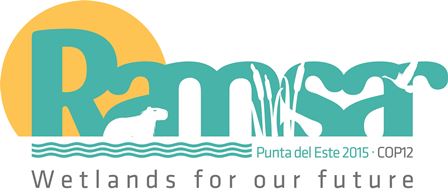 Punta del Este, Uruguay, 1 al 9 de junio de 2015Orden del día anotado provisional	I	Apertura de la reunión	II	Declaraciones generales y de los oradores principales	III	Adopción del orden del día	IV	Aprobación del reglamento	V	Elección del Presidente y los Vicepresidentes y palabras del Presidente	VI	Designación del Comité de Credenciales y de los demás comités	VII	Admisión de observadores	VIII	Informe del Presidente del Comité Permanente	IX	Informe del Secretario General y resumen sobre la aplicación de la Convención a escala mundial	X	Informe sobre la ejecución del Programa de CECoP 2009-2015	XI	Informe del Presidente del Grupo de Examen Científico y Técnico (GECT)	XII	Cuestiones derivadas de las Resoluciones y Recomendaciones de las anteriores reuniones de la Conferencia de las Partes Contratantes		XIII	Informe financiero para 2012-2015 presentado por el Presidente del Subgrupo de Finanzas del Comité Permanente y presupuesto propuesto para el trienio 2016-2018	XIV	Elección de las Partes Contratantes que integrarán el Comité Permanente durante 2015-2018	XV	Examen de los proyectos de Resolución y de Recomendación presentados por las Partes Contratantes y el Comité Permanente 	XVI	Informe del Comité de Credenciales	XVII	Informe sobre las discusiones, las conclusiones y las recomendaciones de las sesiones anteriores	XVIII	Aprobación de las Resoluciones y las Recomendaciones	XIX	Fechas y lugar de la siguiente reunión ordinaria de la Conferencia de las Partes Contratantes 	XX	Otros asuntos	XXI	Adopción del informe de la 12ª reunión de la Conferencia de las Partes Contratantes	XXII	Clausura de la reuniónLunes 1 de junio de 201508:30 – 18:00	Inscripción de delegados (continúa todos los días hasta el 9 de junio)08:30 – 09:30	Reunión del Grupo de Trabajo Administrativo (sesión a puerta cerrada). El Grupo se reunirá en el salón Río de Janeiro C.09:30 – 13:00 	49ª reunión del Comité Permanente (en adelante se reúne en calidad de Comité de la Conferencia). El Comité se reunirá en el salón Río de Janeiro C.14:00 – 18:00	Reuniones regionales (incluidas las discusiones sobre las Partes Contratantes que se propondrán para ser elegidas para el Comité Permanente en el punto XIV del orden del día de la sesión plenaria). Se ha preparado un orden del día para cada reunión regional.	Reunión regional de África:	 	Salón Punta del Este A	Reunión regional de las Américas: 	Salón Punta del Este B	Reunión regional de Asia/Oceanía: 	Salón Río de Janeiro B	Reunión regional de Europa:	Salón Río de Janeiro A18:15 – 19:15	Reuniones de las Iniciativas Regionales de Ramsar	Iniciativas Regionales de África: 	Punta del Este A  Iniciativa para los humedales costeros del mar Negro y el mar de Azov: Riviera Iniciativa para los humedales de los Cárpatos: Caribe 		Región Altoandina: 			Punta del Este B		Manglares y arrecifes de coral:  	Bariloche 		MedWet: 				Río de Janeiro A Iniciativa NorBalWet: 		Río de Janeiro BMartes 2 de junio de 201508:00 – 18:00	Inscripción (continuación)09:00 – 13:00	Reuniones regionales (continuación) 14:00 – 15:00	Reuniones regionales (continuación) 16:00 – 18:00	Ceremonia de apertura y discursos de bienvenida (comprende los puntos I y II del orden del día)La Conferencia será inaugurada por altos representantes del Gobierno del Uruguay y la Presidencia del Comité de la Conferencia. A continuación, el Secretario General e invitados realizarán unas declaraciones generales.19:00 – 21:00	Recepción de bienvenida del país anfitrión para las delegaciones de los paísesMiércoles 3 de junio de 201508:00 – 18:00	Inscripción (continuación)08:30 – 09:45 	Reunión del Comité de la Conferencia10:00 – 12:30	Sesión plenaria	III	Adopción del orden del díaLa Conferencia considerará el documento COP12 DOC. 1 Rev.1:Orden del día provisional y adoptará el orden del día para esta reunión	IV	Aprobación del reglamentoLa Conferencia considerará el documento Ramsar COP12 DOC.3: Reglamentoy aprobará el reglamento para la 12ª Reunión de conformidad con el Artículo 6.4 de la Convención, que establece que la COP “adoptará el reglamento de cada una de sus reuniones”.	V	Elección del Presidente y de los Vicepresidentes y palabras del PresidenteDe conformidad con el Artículo 21 del reglamento, la Conferencia elegirá un Presidente y dos Vicepresidentes para la reunión teniendo en cuenta las propuestas presentadas por el Comité de la Conferencia.	VI	Designación del Comité de Credenciales y de los demás comités		De conformidad con el Artículo 19 del reglamento, la Conferencia designará un Comité de Credenciales basándose en las propuestas que formule el Comité de la Conferencia, y podrá establecer cualquier otro comité necesario para que la Conferencia desempeñe sus funciones. La COP podrá establecer un Comité de Finanzas y Presupuesto.	VII	Admisión de observadoresSiempre se han adoptado disposiciones para la participación en las reuniones de la Conferencia de las Partes Contratantes de organizaciones u órganos internacionales y de organizaciones u órganos gubernamentales y no gubernamentales nacionales, siempre y cuando las Partes presentes no decidan lo contrario (en la reunión se distribuirá un documento de la COP que recogerá la lista de los observadores inscritos para su examen).	VIII	Informe del Presidente del Comité PermanenteEn el punto VIII del orden del día, la Presidenta del Comité Permanente presentará su informe, destacando las actividades de dicho Comité durante el pasado trienio y, en caso necesario, formulará recomendaciones para la labor futura del Comité. (Documento COP12 DOC. 5)13:00 – 15:00		Almuerzo15:00 – 15:30	Presentación especial: “Los Humedales en el Uruguay”. Alejandro Nario, Director Nacional de Medio Ambiente, Ministerio de Vivienda, Ordenamiento Territorial y Medio Ambiente del Uruguay15:30 – 16:00		Mesa redonda sobre “Asociaciones público-privadas innovadoras” con los fondos Danone y Livelihoods. Laurent Sacchi, Bernard Giraud, Secretario General de Ramsar y otros invitados16:00 – 18:00		Sesión plenaria	IX	Informe del Secretario General y resumen sobre la aplicación de la Convención a escala mundialEl Secretario General presentará un informe y un resumen general sobre la aplicación de la Convención a partir de los informes disponibles, incluidos los informes sobre la aplicación regional. (Documento COP12 DOC.8)	X	Informe sobre la ejecución del Programa de CECoP 2009-2015 (Documento COP12 DOC.18)	XI	Informe del Presidente del Grupo de Examen Científico y Técnico (GECT)El Presidente del Grupo de Examen Científico y Técnico (GECT) presentará su informe sobre las actividades del Grupo en el pasado trienio, con recomendaciones sobre la labor futura del mismo. (Documento COP12 DOC.6)	XII	Cuestiones derivadas de las Resoluciones y Recomendaciones de las anteriores reuniones de la Conferencia de las Partes ContratantesTodas las cuestiones pertinentes se tratan en los informes del Comité Permanente, del Secretario General y del Presidente del Grupo de Examen Científico y Técnico así como en los proyectos de Resolución presentados a la COP y por consiguiente se considerarán en el punto XIV del orden del día.20:00 – 21:30	Entrega de los Premios Ramsar a la Conservación de los Humedales seguida de una recepciónJueves 4 de junio de 201508:00 – 18:00	Inscripción (continuación)08:30 – 09:45 	Reunión del Comité de la Conferencia (Salón Río de Janeiro C)10:00 – 10:30		Presentación especial: ¿Pueden los ODS contribuir a salvar los humedales? Jane Madgwick, Consejera Delegada de Wetlands International10:30 – 13:00		Sesión plenaria	XIII	Informe financiero para 2012-2015 presentado por el Presidente del Subgrupo de Finanzas del Comité Permanente y presupuesto propuesto para el trienio 2016-2018	XIV	Elección de las Partes Contratantes que integrarán el Comité Permanente durante 2015-2018		Basándose en las propuestas que presenten las seis regiones de Ramsar, la Conferencia elegirá a los países que integrarán el Comité Permanente desde la clausura de la 12ª Reunión de la COP hasta la clausura de la 13ª Reunión. (El nuevo Comité Permanente se reunirá inmediatamente después de la clausura de la COP12 de Ramsar en el salón Río de Janeiro C y, conforme al reglamento, designará a la Presidencia y la Vicepresidencia del Comité, así como a los países que integrarán su Subgrupo de Finanzas y cualesquiera otros subgrupos que se puedan haber constituido.)	XV	Examen de los proyectos de Resolución y de Recomendación presentados por las Partes Contratantes y el Comité PermanentePrimera discusión de las propuestas con miras a recibir sugerencias sobre cambios y a que se pueda empezar a buscar un consenso antes de que los proyectos definitivos de las decisiones sean sometidos a adopción los últimos días de la Conferencia. El documento COP12 DOC.2 contiene la guía de los 15 proyectos de Resolución aprobados por el Comité Permanente en su 48ª Reunión (enero de 2015) para su examen por la COP12 de Ramsar y los documentos informativos conexos de la COP12. (Nota: Las Partes Contratantes podrán presentar nuevas propuestas durante la reunión al Comité de la Conferencia, siempre y cuando esas nuevas propuestas se refieran a: a) asuntos urgentes resultantes de los debates celebrados durante la reunión; y/o b) nuevos acontecimientos imposibles de prever por adelantado.)13:00 – 15:00	Almuerzo15:00 – 18:00		Sesión plenaria	XV	Examen de los proyectos de Resolución y de Recomendación presentados por las Partes Contratantes y el Comité Permanente (continuación)18:30 – 21:00	Reuniones regionales para preparar y acordar posiciones con miras a las siguientes sesionesViernes 5 de junio de 201508:00 – 18:00	Inscripción (continuación)08:30 – 09:45	Reunión del Comité de la Conferencia (con las personas designadas para participar en el Comité Permanente durante 2015-2018 en calidad de observadores)10:00 – 10:30		Presentación especial: Humedales saludables para el futuro sostenible de nuestro planeta. Elizabeth Maruma Mrema, Directora de la División de Legislación y Convenciones Ambientales (DELC), Programa de las Naciones Unidas para el Medio Ambiente (PNUMA) 10:30 – 13:00		Sesión plenaria	XV	Examen de los proyectos de Resolución y de Recomendación presentados por las Partes Contratantes y el Comité Permanente (continuación)13:00 – 15:00	Almuerzo15:00 – 18:00		Sesión plenaria	XV	Examen de los proyectos de Resolución y de Recomendación presentados por las Partes Contratantes y el Comité Permanente (continuación)Sábado 6 de junio de 201508:00 – 18:00	Inscripción (continuación)08:30 – 09:45	Reunión del Comité de la Conferencia, con las personas designadas para participar en el Comité Permanente durante 2015-2018 en calidad de observadores10:00 – 10:30	Presentación especial: Ordenación internacional de los recursos hídricos: nada sospechoso al respecto. Sibylle Vermont, Directora Adjunta de la Sección de Asuntos Mundiales, División de Asuntos Internacionales, Oficina Federal para el Medio Ambiente, Suiza10:30 – 13:00		Sesión plenaria	XV	Examen de los proyectos de Resolución y de Recomendación presentados por las Partes Contratantes y el Comité Permanente (continuación)13:00 – 15:00	Almuerzo15:00 – 18:00		Sesión plenaria	XV	Examen de los proyectos de Resolución y de Recomendación presentados por las Partes Contratantes y el Comité Permanente (continuación)18:30 – 20:00	Reunión preparatoria de las personas designadas para integrar el Comité Permanente entrante para el período 2015-2018Domingo 7 de junio de 201508:00 – 18:00	Inscripción (continuación)08:30 – 09:45	Reunión del Comité de la Conferencia (en caso necesario), con las personas designadas para participar en el Comité Permanente durante 2015-2018 en calidad de observadores	Excursiones organizadas por el Uruguay Lunes 8 de junio de 201508:00 – 18:00	Inscripción (continuación)08:30 – 09:45	Reunión del Comité de la Conferencia, con las personas designadas para participar en el Comité Permanente durante 2015-2018 en calidad de observadores10:00 – 13:00		Sesión plenaria	XVI	Informe del Comité de CredencialesInforme del Comité de Credenciales (la Presidencia del Comité de Credenciales presentará un documento para la COP12 de Ramsar durante la reunión). Según establece el reglamento, el Comité de Credenciales exigirá que las credenciales de los delegados de las Partes Contratantes sean presentadas en español, francés o inglés, en papel con el membrete oportuno, y que estén firmadas por el Jefe de Estado o de Gobierno y/o el Ministro de Relaciones Exteriores, o por un funcionario facultado legalmente por el Estado de que se trate para acreditar representantes ante reuniones internacionales.	XVII	Informe sobre los debates, las conclusiones y las recomendaciones de las sesiones anterioresInforme sobre los debates que hayan tenido lugar en el Comité de Finanzas y Presupuesto y en cualquier otro comité que se haya constituido. Discusión y búsqueda de consenso.13:00 – 15:00	Almuerzo15:00 – 18:00		Sesión plenaria	XVIII	Aprobación de las Resoluciones y Recomendaciones de la ConferenciaMartes 9 de junio de 201508:00 – 18:00	Inscripción (continuación)08:30 – 09:45	Reunión del Comité de la Conferencia, con las personas designadas para participar en el Comité Permanente durante 2015-2018 en calidad de observadores10:00 – 13:00		Sesión plenaria	XVIII	Aprobación de las Resoluciones y Recomendaciones de la Conferencia (continuación)13:00 – 15:00	Almuerzo15:00 – 18:00		Sesión plenaria	XIX	Fechas y lugar de la siguiente reunión ordinaria de la Conferencia de las Partes ContratantesLa Conferencia tomará una decisión sobre las fechas y el lugar de la 13ª Reunión de la Conferencia de las Partes Contratantes, que en principio debería celebrarse en 2018, a partir de las invitaciones realizadas por las Partes Contratantes para acoger la reunión.	XX	Otros asuntos	XXI	Adopción del informe de la 12ª reunión de la Conferencia de las Partes Contratantes	XXII	Clausura de la reunión18:30 – 19:30	50ª reunión del Comité Permanente (elección por los miembros entrantes de los representantes oficiales y los miembros de los subgrupos, y acuerdo sobre la fecha y el lugar de la primera reunión plenaria)Punto III del orden del díaRamsar COP12 DOC.1bis